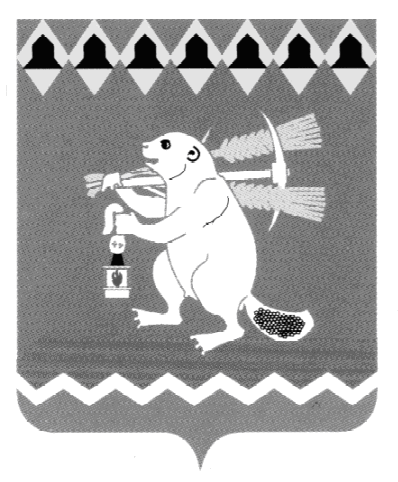 Администрация Артемовского городского округа ПОСТАНОВЛЕНИЕот 02.12.2019                                                                                          № 1376-ПАО внесении изменений в Перечень многоквартирных домов, расположенных на территории Артемовского городского округа, собственники которых не выбрали способ формирования фонда капитального ремонтаПринимая во внимание письма Департамента государственного жилищного   и  строительного  надзора   Свердловской  области от 21.10.2019 № 29-01-81/43207, от 13.11.2019 № 29-01-81/46929, руководствуясь статьями 30, 31 Устава Артемовского городского округа, ПОСТАНОВЛЯЮ:1. Внести в Перечень многоквартирных домов, расположенных на территории Артемовского городского округа, собственники которых не выбрали способ формирования фонда капитального ремонта, утвержденный постановлением Администрации Артемовского городского округа от 27.11.2014 № 1617-ПА, с изменениями, внесенными постановлениями Администрации Артемовского городского округа  от 23.05.2017 № 564-ПА, от 02.02.2018 № 69-ПА, от 09.02.2018         № 115-ПА, от 19.04.2018 № 403-ПА, от 06.09.2018 № 933-ПА, от 27.09.2018 № 1015-ПА, от 23.10.2018 № 1116-ПА, от 29.01.2019 № 72-ПА, от 11.02.2019 № 140-ПА (далее – Перечень) следующие изменения:1) исключить из Перечня пункт  403 «п. Буланаш, Максима Горького,  д. 3»;2) дополнить Перечень пунктами 508, 509, 510 следующего содержания:«508. п. Буланаш, пл. Театральная, д. 1;509. п. Буланаш, пл. Театральная, д. 2;510. п. Буланаш, ул. Механическая, д. 7».2. Заместителю главы Администрации Артемовского городского округа – начальнику Управления по городскому хозяйству и жилью Администрации Артемовского  городского округа Миронову А.И. направить копию настоящего   постановления  в Региональный  Фонд  содействия капитальному ремонту общего  имущества в многоквартирных домах Свердловской области, Департамент  государственного  жилищного и строительного надзора Свердловской области. Срок - в течение одного рабочего дня с момента принятия настоящего постановления. 3. Опубликовать постановление в газете «Артемовский рабочий» и разместить на официальном сайте Артемовского городского округа в информационно-телекоммуникационной сети «Интернет».4. Контроль за исполнением постановления возложить на заместителя главы Администрации Артемовского городского округа – начальника Управления по городскому хозяйству и жилью Администрации Артемовского городского округа  Миронова А.И.Глава  Артемовского городского округа			            А.В. Самочернов